Bild-Informationen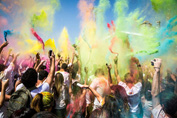 Holi-Feier in EuropaGianluca Ramalho Misiti, CC-BY-2.0https://commons.wikimedia.org/wiki/File:Sem_t%C3%ADtulo_holi_festival_colours_2013.jpg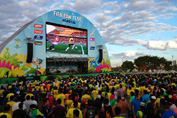 Fan-Fest im Rahmen der Fussball-Weltmeisterschaft in Brasilien (2014)Chronus, CC-BY-SA-3.0https://commons.wikimedia.org/wiki/File:Fan_fest_Bras%C3%ADlia.jpg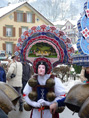 Silvesterchlausen in Urnäsch, wird sowohl an Neujahr des gregorianischen Kalenders (31. Dezember) als auch des julianischen Kalenders (13. Januar) gefeiertnofnof, CC0-1.0https://commons.wikimedia.org/wiki/File:Urnaesch_Alter_Silvester_2.jpg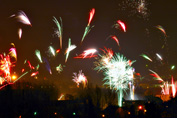 Neujahrsfeier in ZwickauAndré Karwath, CC-BY-SA-2.5https://commons.wikimedia.org/wiki/File:Fireworks_in_Zwickau.jpg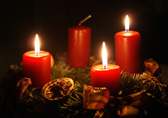 AdventskranzLiesel, CC-BY-SA-2.0https://commons.wikimedia.org/wiki/File:Liesel_16-12-2012_3._Advent.jpg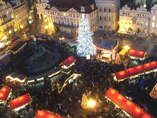 Weihnachtsmarkt in PragHynek Morawec, CC-BY-SA-3.0-migratedhttps://commons.wikimedia.org/wiki/File:Prague_christmas_market_9949a.jpg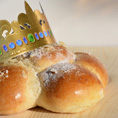 Dreikönigskuchen (Dreikönigstag/Epiphanias)annca, CC0https://pixabay.com/de/dreikönigskuchen-brauch-tradition-1958105/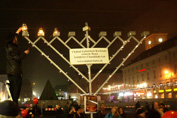 Chanukka, das jüdische LichterfestIkar.us, CC-BY-3.0-DEhttps://commons.wikimedia.org/wiki/File:Chanukka_Karlsruhe_2015.jpg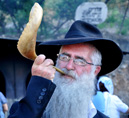 Rosh ha-Schana, das jüdische Neujahrsfest: In den Synagogen ertönt das Schofar (Widderhorn)Daniel Lilach, CC-BY-2.0https://commons.wikimedia.org/wiki/File:A_Haridi_man_blowing_a_Shofar..jpg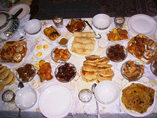 Id Al-Fitr, das Fastenbrechen im IslamSubcommandante, CC-BY-SA-3.0-migratedhttps://commons.wikimedia.org/wiki/File:Traditional-ramadan-meal.JPG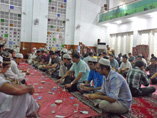 Ramadan in einer MoscheeChongkian, CC-BY-SA-3.0https://commons.wikimedia.org/wiki/File:Taipei_Grand_Mosque_-_Fast_Break.JPG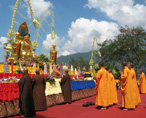 Vesak: Erinnerung an die Erleuchtung und das Erlöschen des historischen Buddha, wird in der Theravada-Tradition gefeiertpwbaker, CC-BY-2.0https://commons.wikimedia.org/wiki/File:Vesak_Day_2555.jpg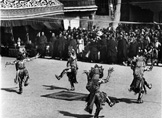 Losar: Neujahrsfest im tibetischen Buddhismus (Vajrayana-Buddhismus)Bundesarchiv, Bild 135-BB-111-02, Bruno Beger, CC-BY-SA-3.0https://commons.wikimedia.org/wiki/File:Bundesarchiv_Bild_135-BB-111-02,_Tibetexpedition,_Neujahrsfest_im_Potala.jpg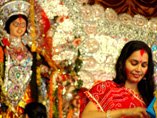 Durga-Puja, Hindu-Fest zu Ehren der Göttin DurgaKaushik Goswami, CC-BY-SA-3.0https://commons.wikimedia.org/wiki/File:Durga_puja_asansol.JPG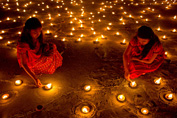 Diwali-Feier: Hindu-Lichterfest (Diwali wird mit anderer Bedeutung auch von Jainas und Sikhs gefeiert.)Khokarahman, CC-BY-SA-4.0https://commons.wikimedia.org/wiki/File:Diwali_Festival.jpg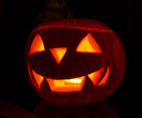 Halloween: Abend vor Allerheiligen (31. Oktober)Petar Milošević, CC-BY-SA-3.0https://commons.wikimedia.org/wiki/File:Halloween_Jack-o%27-lantern.jpg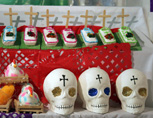 Día de los muertos: Am Tag der Toten (31. Oktober – 2. November) wird in Mexiko der Verstorbenen gedachtTomás Castelazo, CC-BY-SA-2.5https://commons.wikimedia.org/wiki/File:Alfeñiques_3.jpg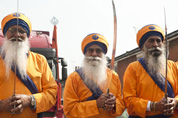 Vaisakhi: Das Neujahresfest der SikhsMark Eslick, CC-BY-2.0https://www.flickr.com/photos/22780080@N05/5628135475